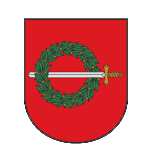 KLAIPĖDOS RAJONO SAVIVALDYBĖS TARYBOS NARYS ANDRIUS VAINIUSTel. 8-610 38913, el. p.: andrius.vainius@klaipedos-r.lt2018 METŲ VEIKLOS ATASKAITAKlaipėdos rajono savivaldybės taryboje pradėjau dirbti 2016 m. lapkričio 24 d., taryboje pakeičiau į LR seimą išrinktą Lietuvos valstiečių ir žaliųjų sąjungos atstovą Bronių Markauską. Dirbau Vietos ūkio ir kaimo reikalų komitete, buvau Liberalų sąjūdžio frakcijos narys.Klaipėdos rajono savivaldybės tarybos nario veiklą vykdau vadovaudamasis Lietuvos Respublikos įstatymais, Klaipėdos rajono savivaldybės tarybos veiklos reglamentu ir kitais teisės aktais.2018 m. vyko 14 Klaipėdos rajono savivaldybės tarybos posėdžių. Dalyvavau 20 vietos ūkio ir kaimo reikalų komiteto posėdžių (iš jų keturi neeiliniai ir penki išvažiuojamieji), kuriuose buvo apsvarstyti 533 klausimai ir 53 informacijos.Ypač didelį dėmesį skiriu klausimų, susijusių su žemės ūkio problematika, nagrinėjimui. Šioje srityje turiu daugiausiai kompetencijos bei darbinės patirties. 2018 m. lankiausi savivaldybės, bendruomenių, seniūnijų organizuotuose reginiuose, šventėse bei minėjimuose. Dalyvavau susitikimuose su gyventojais įvairiais Klaipėdos rajono savivaldybėje aktualiais klausimais. Visada pasiruošęs gyventojams suteikti informaciją bei organizuoti pagalbą pagal galimybes bei kompetenciją.  Klaipėdos rajono savivaldybės tarybos narys Andrius Vainius